اتصل بنافرعي رقم 25331فرعي رقم25332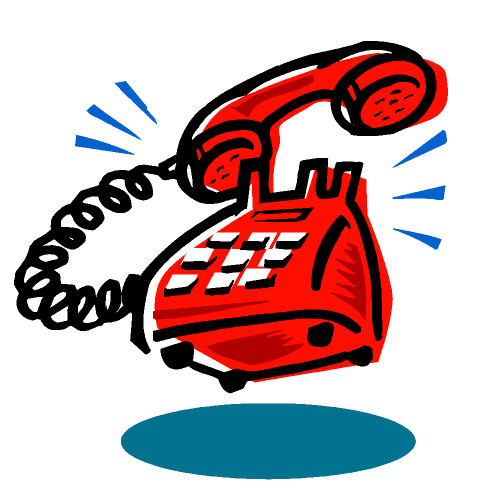 